Volim/ne volim/Dani u nedelji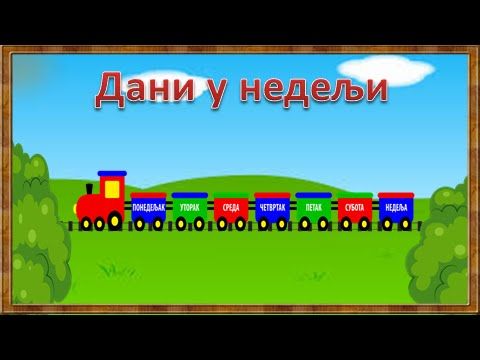 Pročitaj tekst : Zdravo, ja sam Miloš. Imam deset godina. Želim da ti pokažem kako izgleda jedna nedelja u mojoj porodici. Ja živim s mamom, tatom i sestrom. Moj tata se zove Dejan. On mi stalno govori : „Ponedeljak je dobar za novi početak. Od ponedeljka počni da treniraš fudbal.“ Ja volim tatu, ali ne volim fudbal. Moj omiljeni sport je tenis. Svakog ponedeljka imam trening. Moja mama se zove Sanja. Ona utorkom pravi kolače i poziva komšinicu Mariju u goste, koja me svaki put pita : „Miloše, da li imaš devojku?“ Ne sviđa mi se to pitanje, a ni frizura naše komšinice. Sviđaju mi se mamini kolači. Moja sestra se zove Ana. Ona ne voli sredu. Sredom imamo čas srpskog jezika. Ana se plaši da ne kaže nešto pogrešno, pa samo ćuti. Ja se plašim da ne zaboravim srpski, pa ne zatvaram usta. Voleo bih da i Ana progovori srpski i zavoli sredu. Moj deda se zove Čeda. On živi u Srbiji. Svakog četvrtka razgovaramo telefonom. Petkom Ana ima čas folklora. Ako se mama zadrži na poslu, moram ja da je vodim. Ja volim petak. Tada počinje vikend. Međutim, ne volim da vodim Anu na folklor. Ona uživa na času, a ja se dosađujem dok je čekam. Moja porodica subotom ide na izlet. Kad svi sednemo u kola i krenemo, mama pita : „Da li ste poneli kišobrane?“ Ako ponesemo kišobran, sija sunce. Ako ga zaboravimo, pada kiša. Subota je puna iznenađenja. Volim iznenađenja. Moj najbolji drug se zove Pablo. On je iz Meksika. Nedeljom idem kod njega na večeru, gde uvek jedemo ljuto. „Volim da se družim s Pablom, ali ne volim da jedem ljuto.“I Odgovori na sledeća pitanja : Koliko Miloš ima godina? ___________________________________________________S kim živi? ________________________________________________________________Šta Miloš trenira? _________________________________________________________Kog dana Miloševa mama pravi kolače?_________________________________________Kuda Ana i Miloš idu sredom?________________________________________________Gde živi deda Čeda?__________________________________________________________Zašto Ana voli petak?________________________________________________________Šta Miloš radi nedeljom?___________________________________________________Koji je tvoj omiljeni dan, zašto?_______________________________________________Šta najčešće radiš utorkom?_________________________________________________Kada imaš čas srpskog jezika?_________________________________________________II Objasni poslovicu : Što možeš da uradiš danas, ne ostavljaj za sutra.__________________________________________________________________________________III Pomozi Milošu da popuni svoj nedeljni podsetnik.Vodim Anu na folklor. Idem na tenis. Idem kod Pabla.  Jedem kolače. Idem na izlet. Razgovaram telefonom s deda Čedom. Ana i ja imamo čas srpskog jezika. Ponedeljak ________________________________________________________________________Utorak ____________________________________________________________________________Sreda _____________________________________________________________________________Četvrtak ___________________________________________________________________________Petak _____________________________________________________________________________Subota ____________________________________________________________________________Nedelja ___________________________________________________________________________IV Napravi svoj podsetnik. Upiši planove koje imaš ove nedelje.Ponedeljak________________________________________________________________________Utorak____________________________________________________________________________Sreda _____________________________________________________________________________ Četvrtak___________________________________________________________________________ Petak_____________________________________________________________________________Subota____________________________________________________________________________ Nedelja ___________________________________________________________________________V Ako pravilno poređaš slova, dobićeš naziv jednog dana u nedelji. Napiši ga na liniji.D A N E E LJ K O P ___________________________________VI Ako pravilno poređaš reči, dobićeš jednu rečenicu. srpskog na idemo jezika Sredom čas ___________________________________________________VII Napiši nazive dana u nedelji latinicom, pa ih prevedi na jezik zemlje u kojoj živiš. Ponedeljak _____________________________________Utorak __________________________________________Sreda ___________________________________________Četvrtak ________________________________________Petak ___________________________________________Subota _________________________________________Nedelja ________________________________________VIII Pokaži pantomimom (pokretima i izrazom lica) kako se osećaš : Uživam, dosađujem se, stidim se, umoran sam, radujem se, srećan sam, ljutim se, tužan sam IX Pronađi dane u nedelji i zaokruži ih.X Dopuni sledeće rečenice, pa ih prepiši latinicom.U nedelji ima sedam dana. To su : ponedeljak, ____________, ______________, četvrtak, ___________, subota i ____________. Prvi dan u nedelji je __________________. Danas je utorak. Juče je bio _______________, a sutra je __________________. Četvrti dan u nedelji je ________________. Subota je šesti dan u nedelji. Nalazi se između ___________ i nedelje.XI Naziv jednog grada u Srbiji sličan je nazivu šestog dana u nedelji. Pronađi taj grad na karti. U njegovoj blizini nalazi se jezero. Ono je poznato po plažama, stazama za šetnju, sportskim terenima, zoološkom vrtu i filmskom festivalu. Kako se zove to jezero? U tom istom gradu rođen je čuveni pisac Danilo Kiš. Saznaj nešto više o njemu.____________________________________________________________________________________________________________________________________________________________________XII Iz kog mesta potiču tvoji roditelji ? Pronađi ga na karti. Po čemu je to mesto poznato?____________________________________________________________________________________________________________________________________________________________________XIII Šta voliš da radiš tokom vikenda ? Nacrtaj odgovarajući znak pored svakog odgovora.Volim  Ne volim Spremam svoju sobu. Bavim se sportom. Gledam TV ili igram igrice. Spavam.Učim. Slušam muziku. Idem na izlet.Čitam knjigu, crtam ili pišem. Idem u kupovinu. Četujem ili šaljem SMS poruke.Idem u goste. Pomažem mami u kućnim poslovima. Pomažem tati u kućnim poslovima.Dopiši i svoje predloge.________________________________________________________________________________________________________________________________________________________________________________________________________________________________________________________________________________________________________________________________________XIV Od ponuđenih odgovora iz prethodne vežbe izaberi samo po jedan  /  odgovor. Preko vikenda najviše volim da ____________________________________________ zato što _________________________________________________________________________.Preko vikenda najmanje volim da ______________________________________________ zato što ___________________________________________________________________________.XV Odigraj igru „Vesela nedelja“.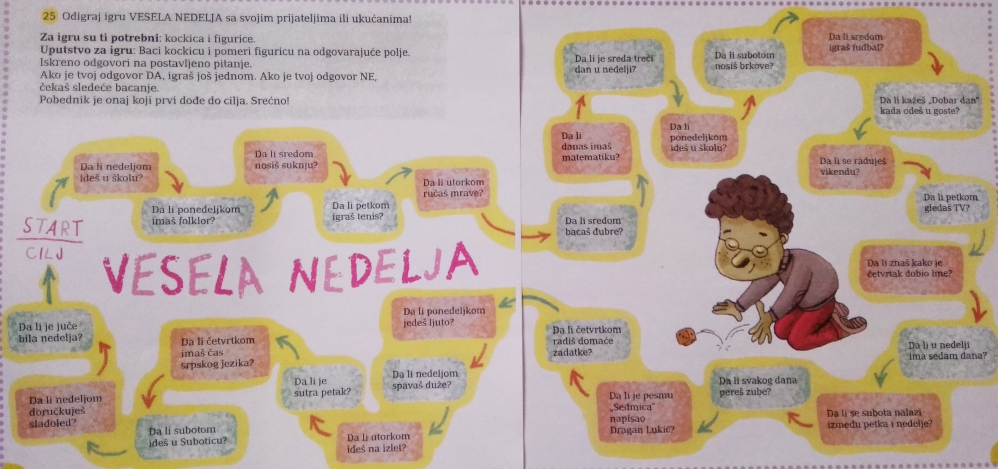 Izvor : Kreativni centar, „Dani u nedelji“, Jasminka Petrović, Milan PavlovićAŽCPONKĆSUČETVRTAKUTPSBVOUSCBOELGVLHSBORHKĐKGVRTTALPONEDELJAKĐUHZOKDGATPETAKPACFSVBUHNIVŠĐČKVNEDELJAMI